                                                                             Escola Municipal de Educação Básica Augustinho Marcon                                                                             Catanduvas(SC), junho de 2020.                                                                             Diretora: Tatiana M. B. Menegat.                                                                                                                                                                                                    Assessora Técnica-Pedagógica: Maristela Apª. B. Baraúna.                                                                             Assessora Técnica-Administrativa: Margarete P. Dutra.                                                                                                                                                                Professora: Franciely Amaro Ferreira                                                                      2º ano                     AULA 03 – SEQUÊNCIA DIDÁTICA – PROSEDI – 15 A 19 DE JUNHOMateriais necessários: Copos de plásticos (aquele que tiver disponível), folha de oficio, lápis, objetos para jogar nos copos.Objetivo: Aprender somar brincando.Procedimentos para realizar a atividade:VAMOS BRINCAR DE ACERTE O COPO:1º Etapa: Organize os copos no chão, uns 10 copos.  (Copos: recicláveis, plásticos o que achar melhor). Caso eles não forem tudo da mesma cor, cole ou desenhe neles números, representando a pontuação, pode ser sortido. (Exemplo: 30, 45, 60, 10 etc.)2º Etapa: Estipule um local para dar início à partida. As crianças precisam estar um pouco longe dos copos, para arremessar o objeto.  Cada participante que brincar necessita ter um objeto de arremesso diferente, para não dar confusão, na hora de ver a pontuação. (Pode ser pedrinhas, bolinhas de papel, feijão, pipoca etc.) Ao acertar o copo deixe o objeto dentro dele, para ter início e fim a partida. Se os dois arremessarem no mesmo copo, a pontuação vale para ambos. Quando todos os copos forem atingidos, termina a brincadeira.3º Etapa: Para essa brincadeira é necessário dois participantes. Marque a pontuação em uma folha, no final da brincadeira somem e vejam quem fez mais pontuação. Abaixo segue exemplo da brincadeira: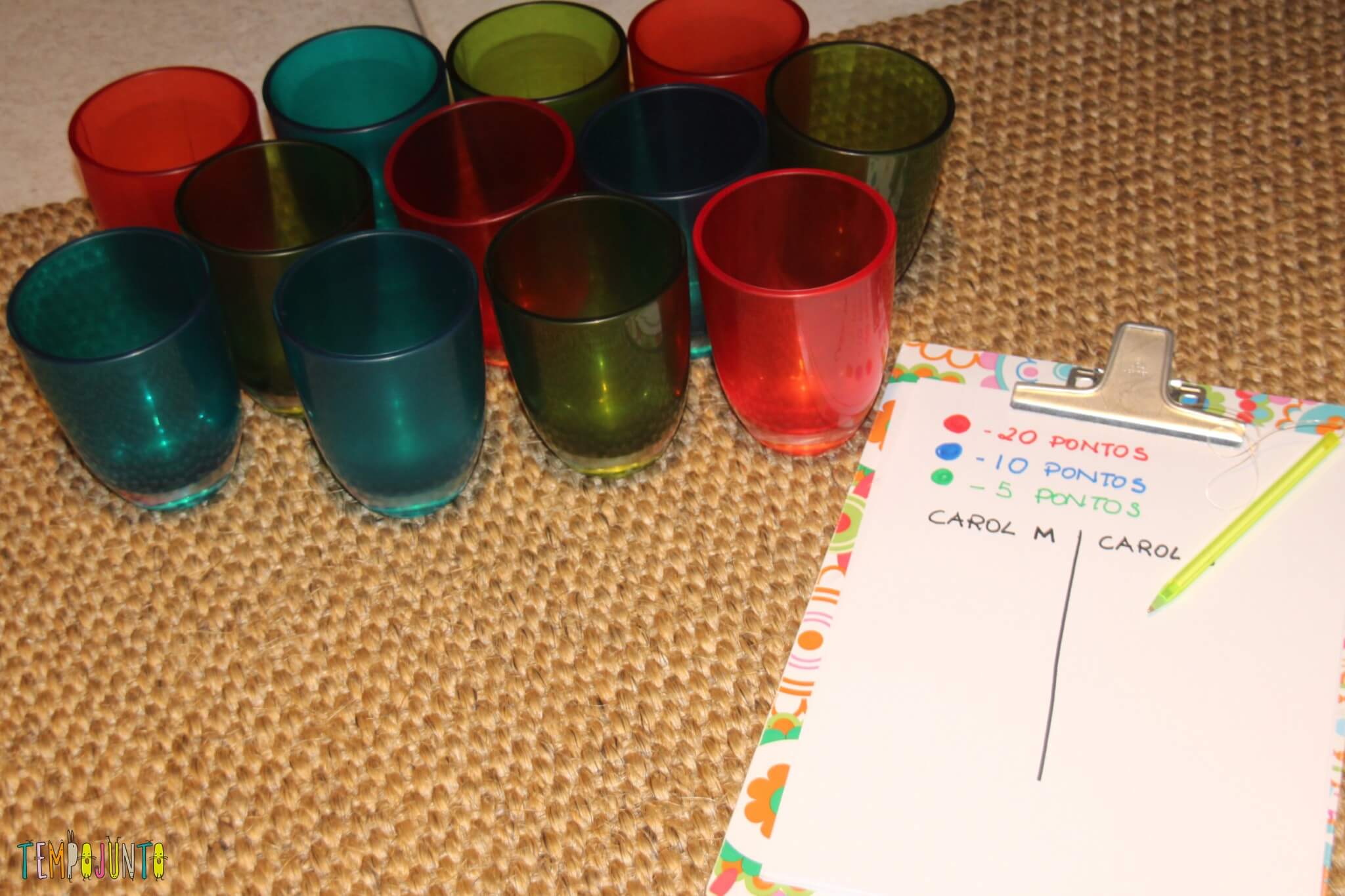 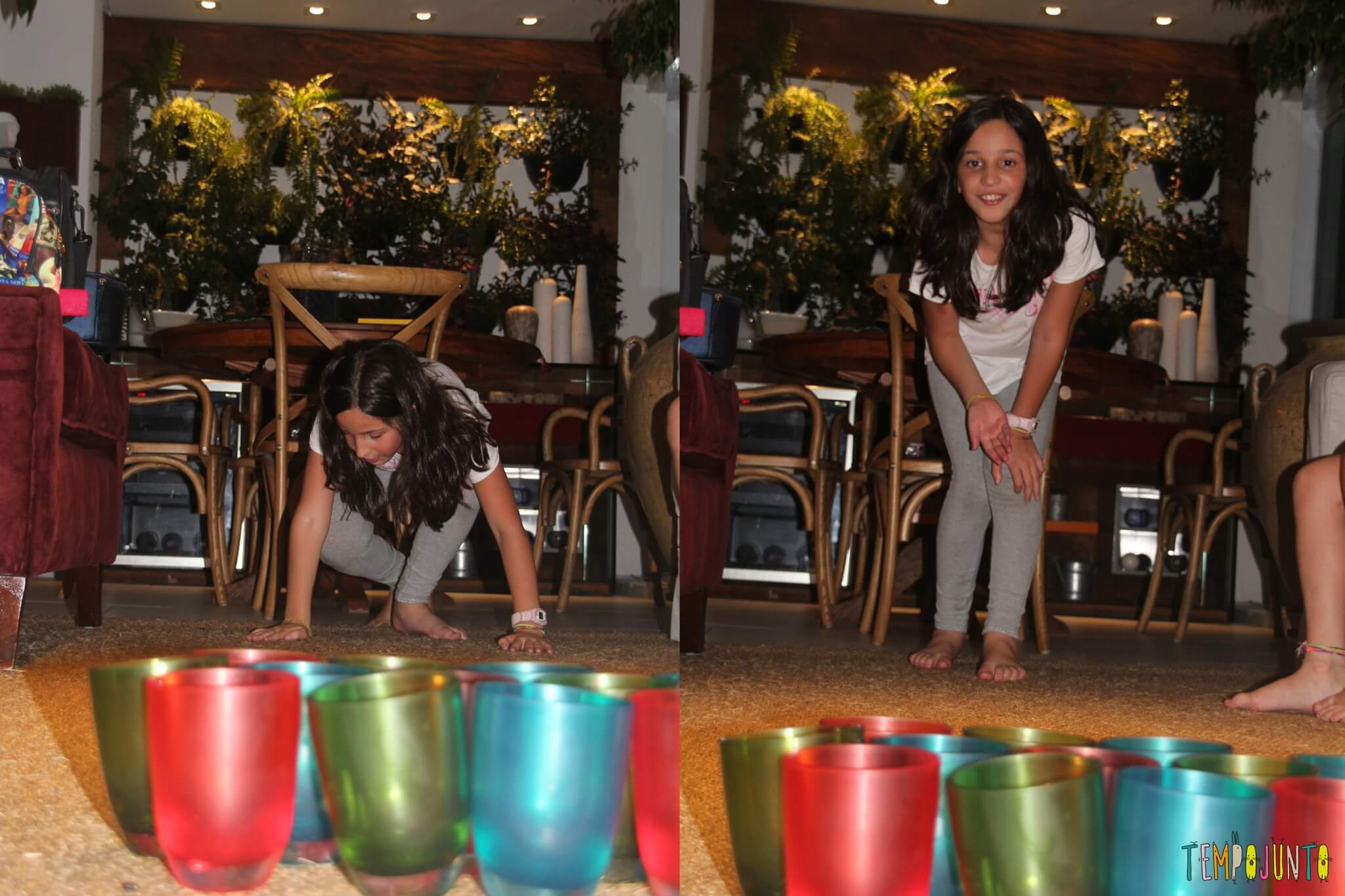 